Sockengrössen Tabelle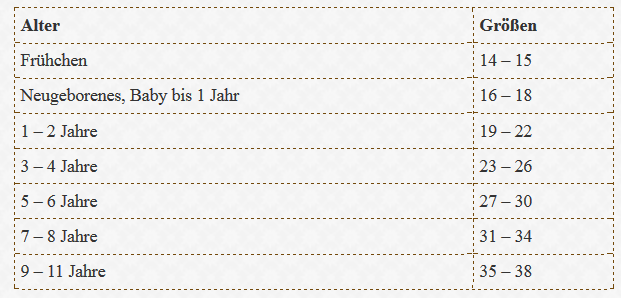 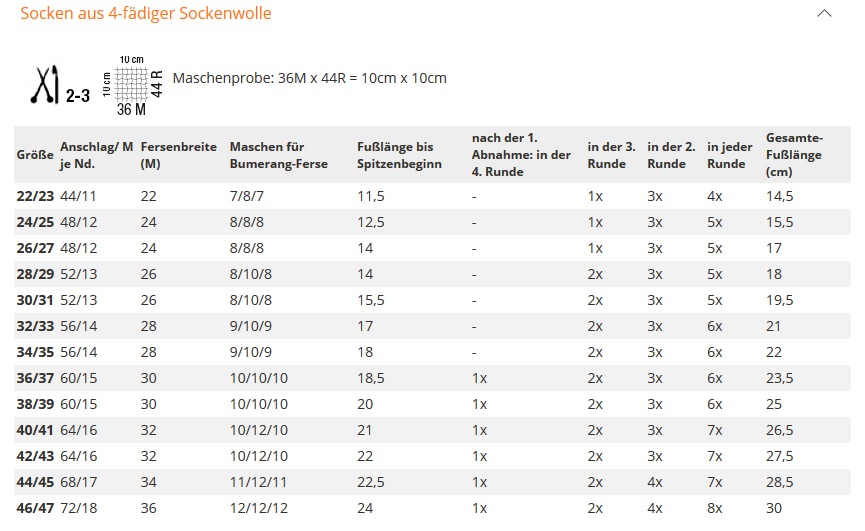 Sockengrössen Tabelle